School Sports Funding 2017-18	School allocation: £3,566 in October ’17 and £____________ in April ‘18In addition to the significant funding from the school’s own budget the School Sports Funding will supplement in the following ways: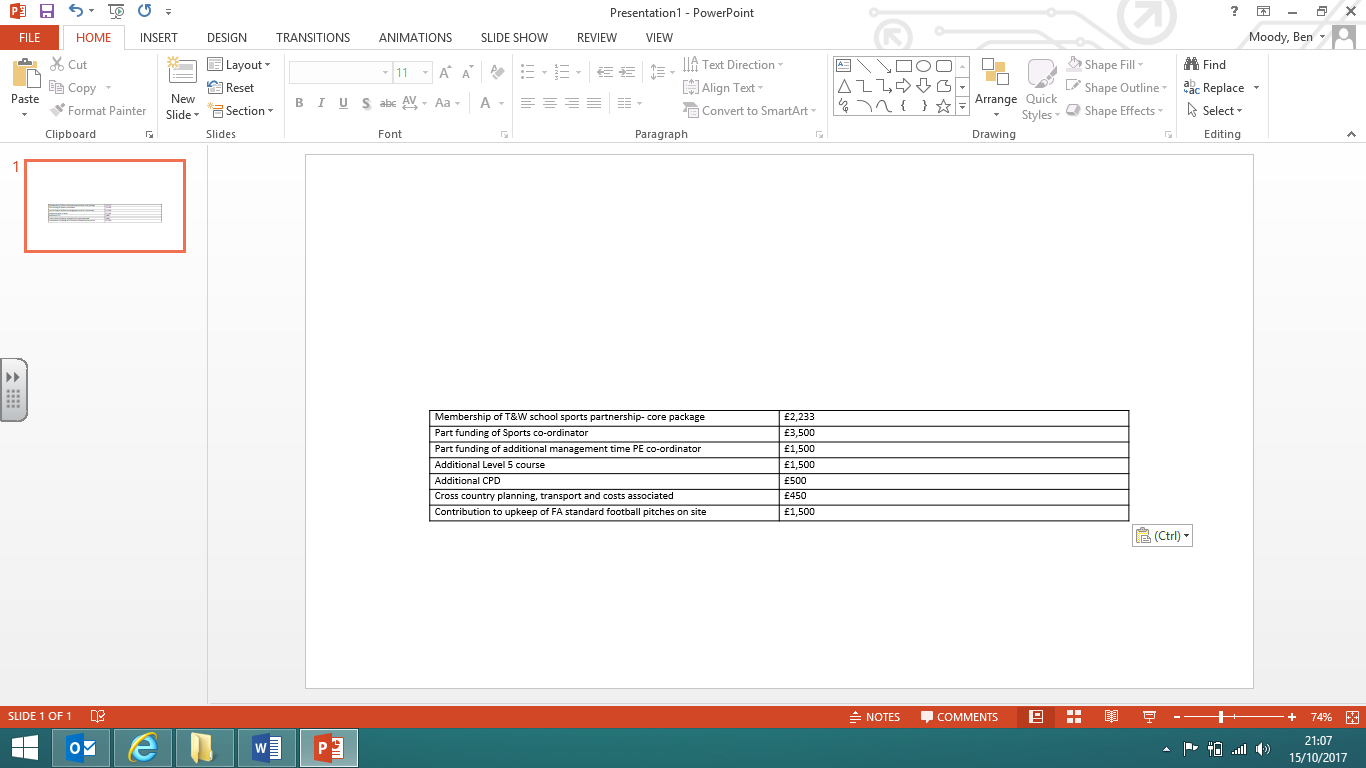 AspectObjectiveActivity/ ActionTime-scale and person responsiblecostSuccess criteriaPhysical EducationIncrease participation rates and benefit from upskilling of staff to deliver high quality PE within school (games/ dance/ gym/ swimming/ athletics)Appointment of a Sport apprentice, who will work alongside the PE lead (BM)Appointment of CP£3,950Is the intake for extra- curricular sports higher? Is there a variety of different sports on offer?Are more PPG children getting involved in after school clubs? Physical EducationIncrease participation rates and benefit from upskilling of staff to deliver high quality PE within school (games/ dance/ gym/ swimming/ athletics)PE co-ordinator release time to plan sports programme, produce sports premium action plans, evaluate impact and spending and meet regularly with the school sports coordinator team.Governing body to appoint a link governor.BMNM and governing body.£1,500Is high quality PE observed across the school? Is the grant effectively spent and demonstrates impact for pupils? Staff CPD funded through SSPBM to identify CPD need for staff£500Have staff participated in a wide range of sports CPD? Has a record been kept? Specialised CPD for inclusive PE to ensure that pupils with SEND take an active part in lessons and achieve their potential e.g. cool kidz, healthy eating etc.SENDCO (LS) to work alongside HLTA lead (DU) and school apprentice (CP)Are pupils with SEND difficulties accessing high quality PE opportunities that ensure they achieved their potential? Participation in INTRA & INTER school competitions through SSP.BM & CP to formulate a competition pan and approach other CT’s.No cost- transport by parentsAre pupils participating and performing well in competitions? Are their achievements celebrated? Are they achieving personal bests? Are the sports inclusive? County Cross Country participationBM and CP  to organise with support other staff.Event costs£450Are pupils benefitting from entering competitions?Up-grading/up keep of the NJS swimming pool. NM to meet with T&W to provide additional funding to support costs.NM and governing body to raise funds.£25000 + (matched by T&W)Will this benefit all children at NJS? Will this benefit the community?To join the PE hub – to support the delivery of PE and sports within school.BM & CP£350 annuallyWill this be a benefit to teachers? Will this up-level teachers planning?Is it easy to use? Is it well resourced?Will it benefit all children at  NJS?Competitive SportAll pupils achieve their potential relative to their starting point.The amount of competitive sport that pupils participate in increases over time.Attendance at SSP sports festivals throughout the yearBM and CP to identify and plan forThrough SSP£600As aboveCompetitive SportAll pupils achieve their potential relative to their starting point.The amount of competitive sport that pupils participate in increases over time.School extra-curricular activities promote a wide range of sporting clubsBM and CP to plan for.Cost funded from schoolIs uptake of clubs high? Do pupils from clubs attend relevant competitions? Competitive SportAll pupils achieve their potential relative to their starting point.The amount of competitive sport that pupils participate in increases over time.A record of competitions and successes is maintained by the PE leadBM and CP curriculum file alongside o-track.Planned management time- cost as aboveIs there a record of the schools overall achievements in inter-intra competitions?Competitive SportAll pupils achieve their potential relative to their starting point.The amount of competitive sport that pupils participate in increases over time.Delivery of successful inter-house competitive school sports days and swimming galas.Develop inter-school competitions within thecurrent house system – sports day mornings.BM and CP, supported by all staff£250trophies/certificates/ stickers etcDo children enjoy competing? How do we know?Competitive SportAll pupils achieve their potential relative to their starting point.The amount of competitive sport that pupils participate in increases over time.Implement Jumping Jaxx- training delivered by SSCOSSCO to deliver trainingFunded through SSPAre trained pupils making a difference? Are pupils engaged in more active pursuits at break times? Healthy, Active LifestylesPupils enjoy and engage in exercise. They are aware of health issues such as smoking and obesity. This is part of the culture, ethos and vision of the school.PSHE and Science curriculum linked to healthy lifestyles (including access to STAR programme delivered by police)Curriculum	leads CS/DF alongside Yr6 teachers.Management timeDoes the curriculum reflect the schools vision to ensure that pupils adopt healthy lifestyles? Healthy, Active LifestylesPupils enjoy and engage in exercise. They are aware of health issues such as smoking and obesity. This is part of the culture, ethos and vision of the school.Outdoor adventure activity inc residentials BM & CPNo costDo pupils reluctant to participate in competitive sport enjoy the opportunity to access different forms of physical activity? How do you know?Community ProvisionThe school is a major asset to the local communityStreet Kings Junior Football clubNewport Girls Football coachingNM/LG lease agreementContribution to upkeep football pitchIs the move successful? Have any issues in management of site been addressed?Community ProvisionThe school is a major asset to the local communityProvide additional opportunities through National Governing Bodies to provide specific programmes e.g. chance to shine, bikeability, Tennis coaching via Boughey Gardens.Through SSCO – throughout the yearThrough SSP membershipAre there high participation rates for the programmes? Does this lead to opportunities for talent spotting for clubs and associations?Club SportThe school promotes clubs and teams within the school and encourages gifted pupils to further develop their talent.Provide information on local clubs through newsletters, word of mouth and targeting of talented individualsOngoing- BM & CP/ admin teamNo costHave more pupils accessed clubs outside of school?How do we know? Club SportThe school promotes clubs and teams within the school and encourages gifted pupils to further develop their talent.To develop a strong partnership with Street Kings football club to feed through players and the development of Newport Girls football Club and feeding of girls into this.BM/SWNo costHow many pupils from NJS play for these clubs? Has there been an increase in interest? Club SportThe school promotes clubs and teams within the school and encourages gifted pupils to further develop their talent.Invite sports clubs into the school for taster sessions via Grand Day Out.BMNo costDoes this lead to opportunities for talent spotting and increasing membership for clubs and associations? Promoting success in sport through rewards and trophies£150TOTAL£11,433Sports Premium Grant-£9781 Additional cost to school£1,652